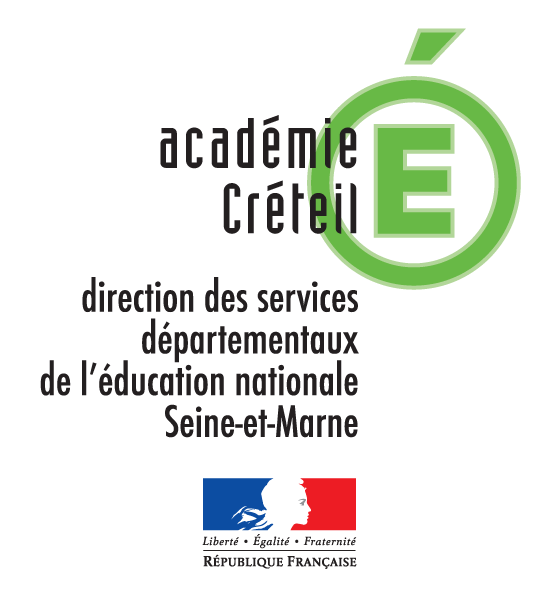 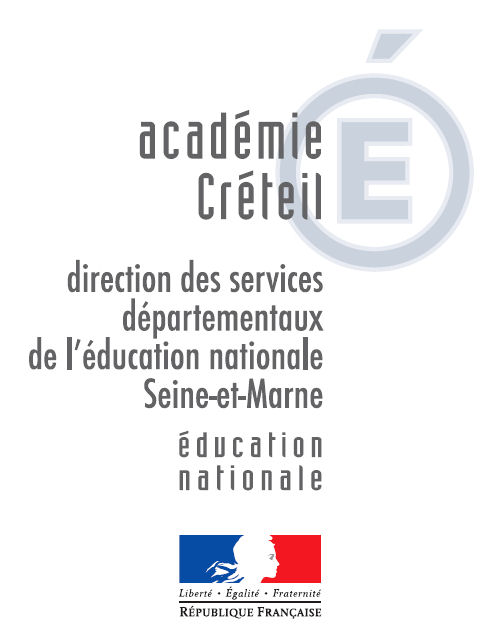 Demande d’Aménagements aux examens
établi par le médecin ayant une bonne connaissance du handicap de l’élève 
 à l’attention du médecin désigné par la CDAPH – sous pli confidentiel
NOM ET PRENOM du candidat :							date de Naissance :NOM et FONCTION DU MÉDECIN QUI REMPLIT CE FORMULAIRE :Coordonnées du médecin :Diagnostic du handicap /pathologie invalidante :Pathologies associées :Antécédents médicaux :Description clinique actuelle :Traitement, soins et prises en charge :Retentissement fonctionnel dans le cadre de la scolarité et si besoin , les aides à mettre en place pour les examens :Joindre tous les docment s permettant  d’évaluer  la situation qui fait l’objet de la demande d’aménagement  aux examens (comptes-rendus médicaux, audiogrammes, bilan ophtlamologique, bilna radiologique, analyses médicales , autres bilans).Date :Nom, Cachet et signature du Médecin :